P30 EAB Annual Meeting Agenda* August 14, 2017 (*All times listed below are EST. ) 12:45 – 1:00 pm		Video conference setup (CVS Room, Salk Pavillion, 335 Sutherland Dr.)	(Light refreshments will be served.) 1:00 – 1:15 pm	Welcome by CDAR Center Director Dr. Xiang-Qun (Sean) Xie	Randall Smith, PhD, Professor and Senior Associate Dean, School of Pharmacy, University of Pittsburgh 	Xiang-Qun (Sean) Xie, PhD, Director of CDAR Center & Professor and Associate Dean, Department of Pharmaceutical Sciences & Drug Discovery Institute, Department of Pharmaceutical Sciences, School of Pharmacy, University of Pittsburgh	 1:15 – 3:30 pm 	CDAR Core Research Reports by Core PIs (all team members invited)1:15 – 1:45 pm	AdminCore Report: Training, Dissemination and Administration by Dr. Terry McGuire1:45 – 2:20 pm 	Core A Report:  “Computational Chemogenomics & Systems Pharmacology for 	Drug Abuse and Neurodisorder Research”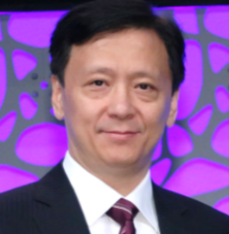 	by Xiang-Qun (Sean) Xie, MD, PhD, EMBA (Core A), Professor and Associate Dean, Department of Pharmaceutical Sciences & Drug Discovery Institute, Director of CDAR Center (25 + 10 min Q/A)2:20 – 2:55 pm	Core B Report:  “Computational Molecular & Systems Pharmacology for Neurobiological and Drug Abuse Research”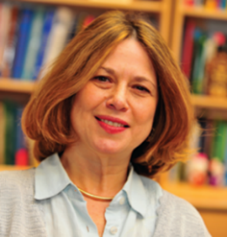 	by Ivet Bahar, PhD (Core B), Distinguished Professor & JK Vries Chair, Department of Computational & Systems Biology, Associate Director of University of Pittsburgh Drug Discovery Institute (25 + 10 min Q/A)2:55 – 3:30 pm	Core C Report:  “Understanding Drug Abuse Using Deep Machine Learning 	Approaches” 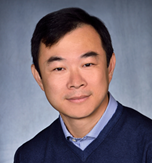 	by Eric Xing, PhD (Core C), Professor, Machine Learning Department & Language Technology Institute & Computer Science Department, Associate Department Head of the Machine Learning Department, Carnegie Mellon University (25 + 10 min Q/A)3:30 – 5:00 pm		Break (10 min) and Skype Meeting of EAB Members Only (Chaired by Dr. Nurulain Zaveri)5:00 – 6:00 pm	Meeting of EAB members with the CDAR Leadership 5:45 – 6:30 pm	Pizza (available for Core PIs, their assistants, and EAB members present)